OBEC  ROKYTOV PRI HUMENNOM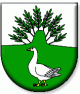 Obecný úrad,  Rokytov pri Humennom 151, 067 13 Rokytov pri HumennomMENOVANIEZAPISOVATEĽA MIESTNEJ VOLEBNEJ KOMISIEV zmysle § 169 Zákona číslo 180/2014 Z. z. o podmienkach výkonu volebného práva a o zmene a doplnení niektorých zákonovm e n u j e mza zapisovateľa miestnej volebnej komisie pre Voľby do orgánov samosprávy obcí  a volieb do orgánov samosprávnych krajov v roku 2022p. Ľudmilu RohaľovúKontakt:Telefón: 057/7797166, 0908667305Email:    starosta@rokytovprihumennom.skAdresa:   Obecný úrad Rokytov pri Humennom 151, 067 13  Rokytov pri HumennomV Rokytove pri Humennom, 15.07.2022                              Jozef Drobňák                                starosta obce